Učitele ubíjí nejistota. Největším strašákem je návrat k distanční výuce PRAHA, 15. ZÁŘÍ 2021 – Po roce a půl se školy vrátily k „obvyklému“ režimu. Plánují studijní výlety, školy v přírodě, sportovní turnaje i dny otevřených dveří. Opětovně budují atmosféru školy, která se s distanční výukou vytratila. Korona posílila využití technologií ve vzdělávání, potvrdila ale také, že osobnímu kontaktu učitel–žák se nic nevyrovná.Scénář z minulého školního roku nechtějí opakovat učitelé ani studenti. Společně se ve škole sešli jen v říjnu a pak až koncem května. Nejhůř situaci „odnesli“ loňští prváci. Dosud nezažili žádnou mimoškolní akci, nemohli navštěvovat nepovinné předměty. Nic z toho poslední rok a půl na školách nemohlo fungovat. „Studenti nepřišli jenom o prezenční výuku, ale také o aktivity v rámci školy, které jsou pro ně důležité. To ony z velké části naplňují ducha školy. Mimo výuku se vždy lidé lépe poznávají v jiném prostředí. Na vodáckém kurzu, lyžáku nebo při jednodenním sportovním turnaji se tvoří vazby mezi studenty, ale i učiteli. Studenti se na ně těší, ale už dva školní roky o ně byli ochuzeni. Nejvíc biti jsou v tomto ohledu dnešní druháci, ti ještě nezažili žádné společné akce a zatím ani neměli šanci vybudovat si kolektiv, jsou nyní na úplném začátku,“ poukázal Martin Vodička, ředitel Soukromé střední školy výpočetní techniky (SSŠVT).Situace dolehla i na učitele. V listopadu 2020 potvrdil dotazník vzdělávací organizace Junior Achievement, že 32 procent evropských učitelů se cítí být v izolaci a 67 procent zmáhá stres. Mezi českými pedagogy pak ukázal výzkum PAQ Research a Kalibro z června 2021 vyšší míru stresu v 72 procentech, mnohdy s projevy na duševním zdraví. Časté vyčerpání cítila v zimě nadpoloviční většina českých učitelů.S odstupem času ale korona přinesla i pozitiva. Učitelé si osvojili jiný styl výuky, s pomocí technologií zkoušeli nové cesty, jak jednoduše vyložit látku a zaujmout studenty. „Vnímat učitele přes monitor po celou dobu výuky a udržet stoprocentní pozornost, to je složité i pro dospělého, natož pro studenty. V tom mají nyní mladí lidé neuvěřitelnou praxi a určitě je znát jejich zvýšená schopnost soustředit se. U nových studentů pak sledujeme vyšší IT dovednosti, například v hledání, organizaci, třídění a sortování dat. V posledním roce a půl to za ně zkrátka nikdo jiný nedělal,“ všiml si Martin Vodička.Distanční výuka byla pro studenty velkou zkouškou v sebeřízení a sebemotivaci. Podle učitelů se u všech dětí navýšil čas hraní her na počítači, a to i v době on-line výuky. „Ani skvěle zvládnutý distanční rozvrh nenahradí prezenční vyučování. On-line hodiny se podobají spíš vysokoškolské přednášce, kdy učitel vykládá látku a na závěr zadá domácí úkoly. Ne každý student je na to připraven a má na takové studium náturu. Zvlášť noví studenti postrádali návyky, pravidelnost, z nejednotné distanční výuky na základní škole, kdy leckdy učitelé využívali pro komunikaci různé platformy, byli unavení a frustrovaní, těžko hledali řád,“ vysvětlil Martin Vodička. Dlouhodobá distanční výuka podle učitelů snižuje úroveň vzdělávání, studijní výsledky žáků i sociální vazby mladých lidí. Na druhou stranu ale v primárním a sekundárním školství dokázala podnítit samostatnost žáků a pedagogům přinesla nové komunikační kanály. „Technologie nám umožnily kompletní on-line výuku. Stále však bylo nutné spoléhat na disciplínu studentů, že u svých obrazovek dělají, co mají. Vzájemně se vnímat a navazovat kontakt přes monitor je přitom o hodně těžší. V tom je prezenční výuka nenahraditelná. Po koroně jsme ale rádi nechali on-line konzultační hodiny pro jednotlivce, které nyní standardně fungují mezi studenty a všemi učiteli,“ potvrdil ředitel Martin Vodička.Distanční výuku může škola spustit ze dne na den, podle ředitele ale všichni doufají, že to nebude třeba. „Mezi studenty je více než 50procentní proočkovanost, u učitelského sboru jsme téměř stoprocentní. V případě výskytu covidu-19 jsme okamžitě připraveni učit třídu v karanténě on-line a dodržet všechna bezpečnostní opatření proti šíření nákazy. Zavřít celou školu, například z důvodu plošného nařízení, je to poslední, co bychom si s kolegy přáli,“ uzavřel Martin Vodička.KONTAKT PRO MÉDIA:Mgr. Eliška Crkovská_mediální konzultant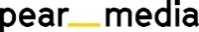 +420 605 218 549, eliska@pearmedia.cz , pearmedia.czSOUKROMÁ STŘEDNÍ ŠKOLA VÝPOČETNÍ TECHNIKY, www.sssvt.czSoukromá střední škola výpočetní techniky (SSŠVT) se od svého založení v roce 1994 specializuje na výuku maturitních oborů zaměřených na informační technologie. Zároveň je také spolutvůrcem těchto oborů. V současné době škola nabízí studentům tři specializace: grafické systémy a tvorbu webových stránek, správu počítačových sítí, programování a databázové systémy. Kvalita pedagogického sboru, důraz na samostatné myšlení studentů a neustále modernizované vybavení školy se každý rok promítají do bezmála stoprocentní úspěšnosti absolventů při přijímacích zkouškách na VŠ. Mimo to se studenti uplatňují v širokém spektru zaměstnání spojených s využitím výpočetní techniky a informačních technologií. Roční školné činí 19 500 Kč. SSŠVT je členem Sdružení soukromých škol ČMS.